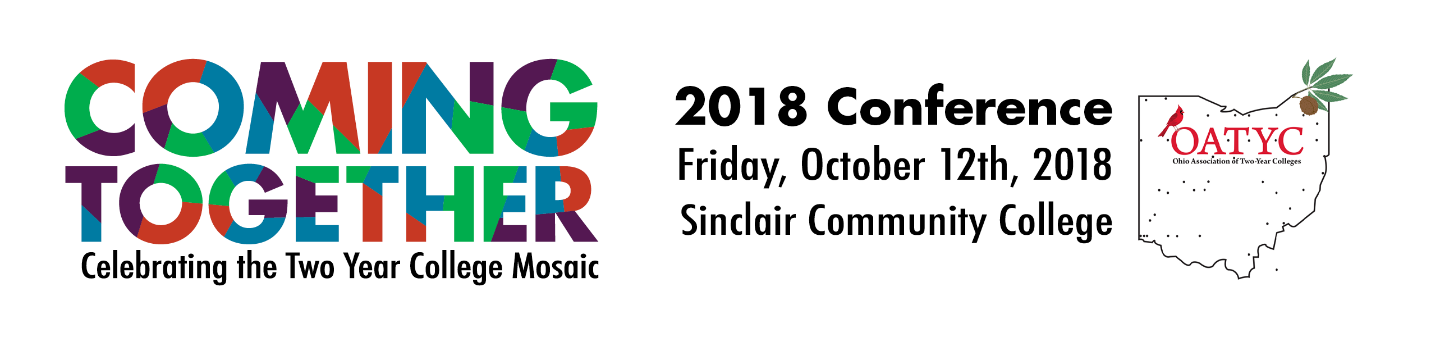 Total Due :    $  . To register by mail, fill out this form, and send it along with full payment to:2018 OATYC Conference, Sinclair Community College
Attn: Bursar Office, John Coyle
444 West Third Street, Dayton Ohio 45402-1460
Phone - 937-512-4620Top of Form*First Name:*Last Name:*Title :*Address:*City, State, Zip:, , *Phone (Campus) :- - *Cell:- - *College :Email Address:*Confirm the email:*Quantity: